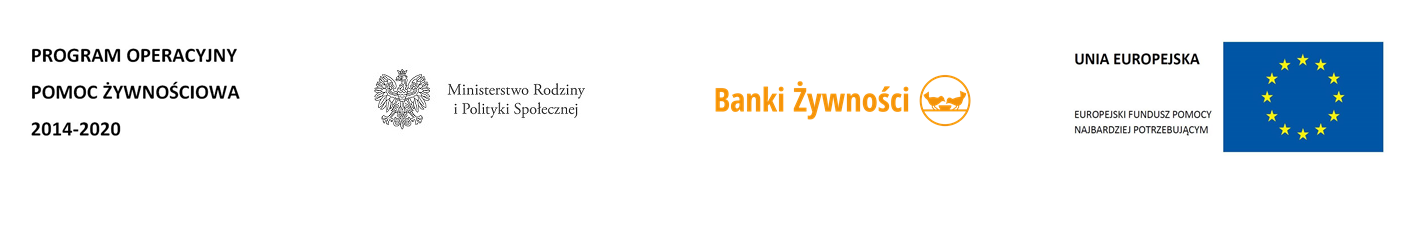 POPŻ PODPROGRAM 2020 – efektyGminny Ośrodek Pomocy Społecznej w Mrągowie z terenu województwa warmińsko-mazurskiego przy współpracy z Bankiem Żywności w Olsztynie realizował Program Operacyjny Pomoc Żywnościowa Podprogram 2020 współfinasowany z Europejskiego Funduszu Pomocy Najbardziej Potrzebującym, którego celem było zapewnienie najuboższym mieszkańcom Polski pomocy żywnościowej oraz uczestnictwa w działaniach w ramach środków towarzyszących w okresie  grudzień 2020 – październik 2021.Osoby potrzebujące otrzymały bezpłatnie artykuły spożywcze:warzywne i owocowe (groszek z marchewką, koncentrat pomidorowy, buraczki wiórki, mus jabłkowy, powidła śliwkowe, fasolka po bretońsku); skrobiowe (makaron jajeczny, płatki owsiane, ryż biały, kasza jęczmienna, herbatniki maślane, kawa zbożowa rozpuszczalna),mleczne (mleko UHT, ser podpuszczkowy dojrzewający),mięsne (szynka drobiowa, pasztet wieprzowy, szynka wieprzowa mielona, filet z makreli w oleju),cukier (cukier biały, miód wielokwiatowy), tłuszcze (olej rzepakowy).Pomoc żywnościowa trafiła do 770 osób znajdujących się w trudnej sytuacji życiowej z terenu województwa warmińsko-mazurskiego.Wydaliśmy osobom potrzebującym:o 39,4625 ton żywności;o 3080 paczek żywnościowych;o 0 posiłków;W ramach POPŻ Podprogram 2020 dla 17 osób korzystających z pomocy żywnościowej przeprowadzono  cztery warsztaty edukacyjnych w ramach działań towarzyszących:edukacji finansowej - 0 spotkań dla  0 uczestnikówżywieniowo dietetycznych – 2  konsultacje indywidualne dla 7 uczestnikówKulinarnych - 2 spotkań dla 10 uczestnikówNiemarnowania żywności - 0 spotkań dla 0 UczestnikówInnych działań aktywizujących – 0 spotkań dla 0 Uczestników